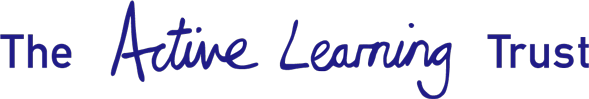 THE ACTIVE LEARNING TRUSTThe ALT brings together experienced and successful practitioners who share a collective belief in the effectiveness of school improvement, the primacy of performance management and the potential of new technology to enhance learning.Our schools work in three hubs, as set out below:CambridgeshireBurrowmoor Primary School, MarchChesterton Primary School, CambridgeCromwell Community College (11-18, ChatterisHighfield Ely Academy, ElyHighfield Littleport Academy, LittleportIsle of Ely Primary School, ElyKingsfield Primary School, ChatterisLittleport and East Cambridgeshire Academy, LittleportNeale-Wade Academy, MarchIpswichChantry Academy Gusford Primary SchoolHillside Primary SchoolSidegate Primary SchoolNorth SuffolkAlbert Pye Primary School, BecclesGrove Primary School, LowestoftPakefield Primary School, LowestoftRavensmere Infant School, BecclesRed Oak Primary School, LowestoftReydon Primary School, ReydonWestwood Primary School, LowestoftIn September 2017 the Trust completed its new campus site at Littleport in Cambridgeshire which comprises Littleport and East Cambridgeshire Academy and Highfield Littleport, in a shared community campus.  Approval has been given for the Trust to sponsor a free school in the primary phase in Ipswich in Suffolk. In January 2018 Earith Primary School will join the Trust as the tenth Cambridgeshire School.  The Trust is also considering a further small expansion in its future size to support other schools who are geographically close to the current hubs.  Please visit our website www.activelearningtrust.org for further information about our schools.The Trust has the strong moral purpose of enabling schools to deliver high levels of achievement for all pupils, regardless of socio-economic circumstances, family situation or ethnic background.  The Trust will secure and sustain improvement in schools by providing leadership and support through academy sponsorship, by working with local governing bodies to strengthen their leadership and strategic delivery, and through contracted work with school leaders and their teams.In our academies and the schools that we work with, we willEstablish strong and effective leadership.Deliver good governance as a non-negotiable element of our work.Develop and sustain a strong and rapid trajectory of improvement.Ensure a calm and purposeful learning environment.Maintain robust systems of performance management.Champion broad and balanced curricula, well integrated with the needs of business, local communities and the realities of work beyond school. Harness the developing potential of information technology.Ensure community ‘ownership’.Promote the sharing of expertise and effective practice across academies and schools.Provide value for money services, delivered at minimised administrative cost.Build capacity by nurturing a collaborative network of school improvers.Ensure community ‘ownership’ of our Academies and schools and that they are seen as the schools of choice by their communities.Foster and sustain strong links with further and higher education.